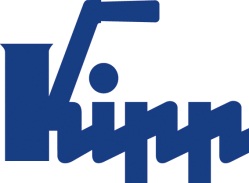 Notatka prasowa 	Sulz am Neckar, sierpień 2016KIPP na targach AMB – Hala 1 | Stanowisko 1I71Mocowanie, obróbka, wykończenia – kompletne rozwiązania firmy KIPPFirma HEINRICH KIPP WERK opublikowała pod koniec 2015 r. nowy katalog systemów mocowania. Katalog ten zawiera ponad 2000 komponentów mocujących, w tym także system mocowania z punktami zerowymi UNI lock, system modułowy 5-osiowy UNI lock oraz
kompaktowe imadło 5-osiowe. System mocowania z punktami zerowymi UNI lock firmy KIPP umożliwia szybkie i precyzyjne mocowanie przyrządów oraz komponentów. Dzięki temu system mocowania z punktami zerowymi optymalizuje pracę przy obrabiarkach, centrach obróbczych i maszynach pomiarowych:Błyskawiczna wymiana narzędzi oraz przyrządówZnaczna redukcja czasów przezbrajaniaBlokada kształtowa, siła mocująca do 75 000 NW 100% kompatybilne z systemem modułowym 5-osiowymKompatybilny system modułowy 5-osiowy UNI lock firmy KIPP został opracowany specjalnie na potrzeby obróbki 5-stronnej. Idealnie nadaje się również do mocowania skomplikowanych przedmiotów. Możliwa jest kompletna obróbka przy jednym zamocowaniu. Przedmioty obrabiane łączone są kształtowo z 5-osiowym systemem modułowym. Dzięki modułowej konstrukcji i dużej liczbie modułów możliwe jest indywidualne skomponowanie systemu pod kątem różnych zastosowań i jego ewentualna przebudowa w późniejszym czasie. Dostępnych jest ponad 70 elementów. Na targach AMB zostanie zaprezentowane nowe rozszerzenie: system modułowy o mniejszych wymiarach.Poprzez opracowanie imadła 5-osiowego kompaktowego KIPP wyznacza nowe standardy w obróbce 5-stronnej skomplikowanych przedmiotów na nowoczesnych maszynach 5-osiowych. Wyróżniająca cecha:nowa charakterystyka mocowania ze zintegrowaną funkcją dociskania w dół oraz elastyczność w mocowaniu małych i dużych przedmiotów obrabianych.Zalety: Obustronna funkcja dociskania w dół poprzez szczęki mocująceBardzo wysoka siła zacisku i sztywność systemuRozstaw szczęk mocujących regulowany w zakresie do 320 mmBardzo dobra dostępność narzędzi, a przez to ich wyższa trwałośćNa targach AMB w Stuttgarcie firma KIPP zaprezentuje cenione produkty oraz sposoby ich idealnego łączenia w kompletne rozwiązania.Znaków ze spacjami:Nagłówek:	66 znakówWstęp:	 46 znakówTekst:	2049 znakówŁącznie:	2161 znakówKIPP POLSKA SP. Z O.O.Przemysław Słabyul. Ostrowskiego 753-238 WrocławTelefon: +48 71 339 21 44E-mail: przemyslaw.slaby@kipp.plDodatkowe informacje i zdjęcia prasoweFotoSystemy mocujące KIPP
Zdjęcie: KIPP Prawa autorskie: udostępnione do bezpłatnej publikacji w mediach branżowych. Z prośbą o podanie źródła. Odwiedź www.kipp.pl, region: Polska, zakładka: Aktualności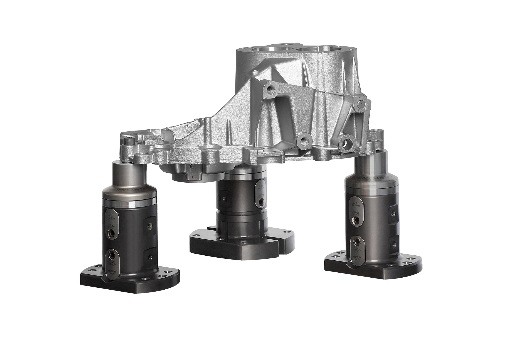 Plik obrazu:KIPP-5-Achs-Modulsystem-UNI lock.jpg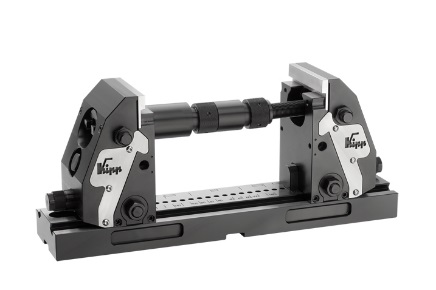 Plik obrazu: KIPP-5-Achs-Spanner kompakt.jpg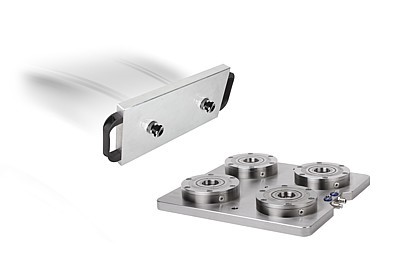 Plik obrazu: 
KIPP-Nullpunkt-Spannsystem-UNI lock.jpg